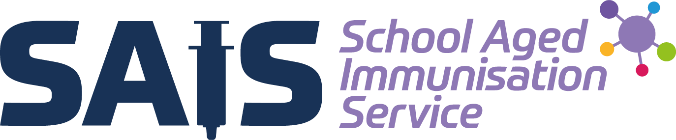 The Immunisation Team will shortly be visiting school to deliver the flu vaccinations: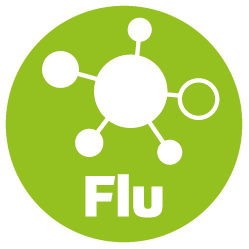 School Name: Crossdale PrimarySchool Code: NG143300Visit Date: 2nd December 2021Please complete the electronic consent form at:www.nottinghamshireimmunisations.co.uk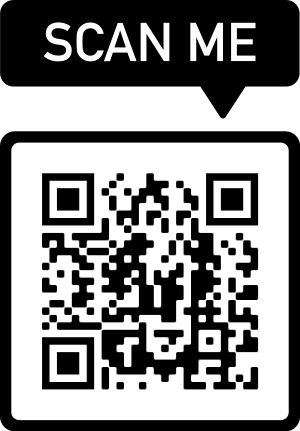 If you require any further support do not hesitate in contacting us at Tel: 07920182032  Email: SAIS@nottshc.nhs.uk